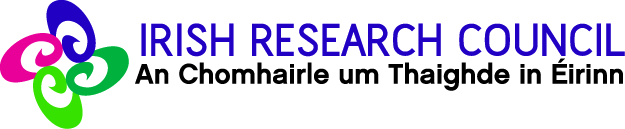 UKRAINIAN RESEARCHERS Scheme 2023Application FormChecklistAs stated in section 4 of the call document, it is mandatory for all applicants to submit an Expression of Interest (EOI) form by email to ukrainianresearchers@research.ie Applications will only be accepted in instances where a completed EOI form has been received and approved by the IRC. Once an EOI form has been approved by the IRC, each applicant will have a subsequent 28 days to submit their application form.When the EOI process has been completed, applicants should submit all of the following supporting documentation: ⃝	A completed application form which has been endorsed by the vice-president or dean of research (or equivalent) in the host institution.⃝	In the case of first-time applicants to the Scheme, a letter of support signed and stamped by the vice-president or dean of research (or equivalent) in the host institution (see section 5 of the call document for further information). ⃝	A permission letter from the Department of Justice in Ireland confirming TPD under the EU Directive has been granted to the displaced Ukrainian researcher named in the proposal. Where applicable, Ukrainian researchers can download a confirmation notice confirming their TPD extension via the Irish immigration website⃝	A CV outlining the displaced Ukrainian researcher’s experience and background, including a short list of publications, if appropriate. In the case of Ukrainian researchers previously supported under this Scheme, an updated CV should be submitted. All completed applications must be submitted by the research office of the host institution via email to ukrainianresearchers@research.ieIRC Award details (COALESCE or Laureate)Ukrainian researcher or technical staff requesting supportAdditional work proposed  Integration and supports for the researcher or technical staff memberProposed budgetPlease provide a summary and justification of the costs and duration associated with the project. You are strongly advised to seek guidance from the research office in your host institution before completing this section of the form. The IRC will not provide additional funding in the case of either under-estimates or over expenditure.Declarations To be signed by the principal investigator:To be signed by the vice-president or dean of research (or equivalent) at the host institution:Please ensure that you have reviewed the call document in full before submitting your application. It is important to note that all applications are subject to a mandatory Expression of Interest (EOI) submission. Award type:Project ID:Principal investigator:Host institution:Department:Position:Project title:Start date of award:End date of award:Please summarise the work completed to date and what remains to be done in language that is clear and understandable to a non-expert audience (300 words maximum):Name:Academic qualifications:Professional qualifications:Job title of last research-related role:Institution and address of last research-related role:ORCID ID:For first time applicants to the Scheme only:Please describe the researcher’s professional experience most relevant to this application. This may include publications, academic presentations, policy and practice outputs, teaching and training of early-career researchers, engagement with the public, research outputs and any other relevant experience (300 words maximum):Please outline the objectives and deliverables of the work to be undertaken as part of this application in language that is clear and understandable to a non-expert audience (300 words maximum): Please outline how the proposed activities to be undertaken as part of this application will add value to the existing award over and above those which were included as part of the existing award (300 words maximum): For returning awardees only: Please summarise the achievements in relation to the initial award under the Scheme, with reference to benefits to the project and to the Ukrainian researcherPlease indicate the duration of the proposed work in months:Please indicate the proposed end date:  For first time applicants to the Scheme: Please describe the plans to integrate and support the researcher or technical staff member into the research team and the project, and provide details of other relevant supports such as language classes, skills development, mentoring and networking opportunities (300 words maximum):For returning awardees: Please describe the measures taken to integrate the researcher or technical staff member into the research team and the supports provided, and detail any further supports which are planned in respect of the additional work being proposed (300 words maximum):Salary costs:€Materials and consumables costs:€Equipment costs:€Overheads:€Total:€Justification for salary costs which should indicate the salary scale used and the level and point on that scale, where relevant. The salary level chosen should be appropriate to the expertise and experience of the researcher (maximum 100 words):Justification for materials and consumables costs (maximum 100 words):Justification for equipment costs (maximum 100 words):I confirm that the information supplied in this application is correct and recognise that should it become apparent that any of the information provided is inaccurate or unverifiable with appropriate documentation, it will result in the application automatically being deemed ineligible:I confirm that the information supplied in this application is correct and recognise that should it become apparent that any of the information provided is inaccurate or unverifiable with appropriate documentation, it will result in the application automatically being deemed ineligible:Signature:Date:I hereby endorse this application to the Ukrainian Researchers Scheme:I hereby endorse this application to the Ukrainian Researchers Scheme:Name:Position:In the case of returning awardees, please reaffirm the commitments in the initial letter of support by ticking the box: Signature:Date: